Secretaria da Agricultura, Pecuária e Desenvolvimento RuralDepartamento de Defesa Agropecuária Divisão de Controle e Informações Sanitárias Seção de Epidemiologia e EstatísticaInformativo Semanal de Vigilância – Notificações 2019 Semana Epidemiológica 32. Todas as Supervisões Regionais InformaramOcorrências Atendidas pelo SVO-RS. 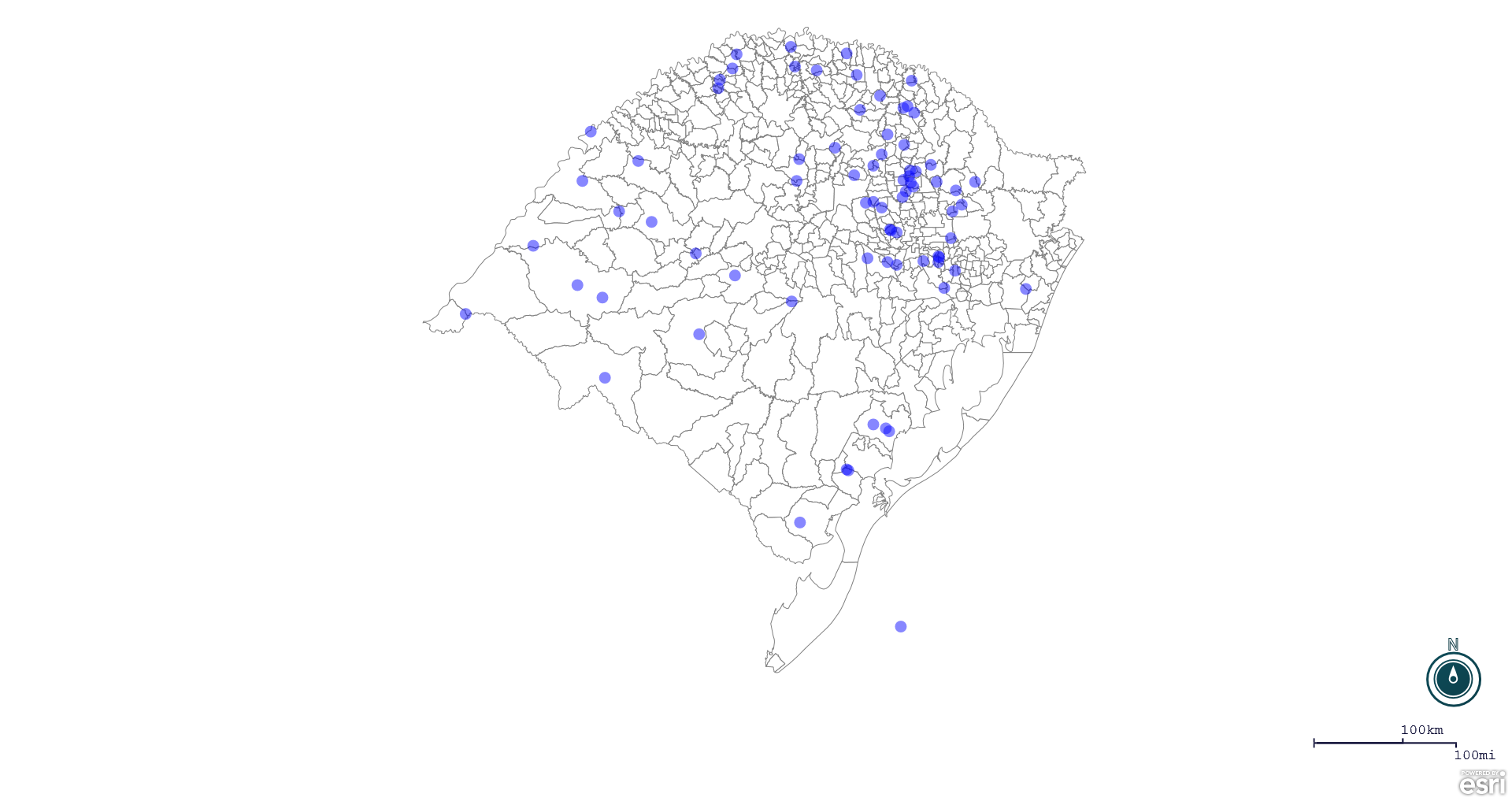 Seção de Epidemiologia e Estatística. Seção de Epidemiologia e Estatística-SEE. Seção de Epidemiologia e Estatística-SEE contatos: epidemiologia@agricultura.rs.gov.br; fone: (51) 3288-6398 ou (51) 3288-6385. Line Município Unidade regional Código IBGE N° do FORM IN Principal espécie afetada Diagnóstico presuntivo Data da investigação Diagnóstico conclusivo 14. Foi criado cadastro no SIVCONT? Solicitada Retificação? Nome do Veterinário 1 André da Rocha Lagoa Vermelha 4300661 0009 Galinhas Asfixia 22/07/2019  Asfixia Sim Não LIANE MATHIAS BRUM 2 Erval Grande Erechim 4307203 0066 Bovinos Tuberculose 12/07/2019  Tuberculose Não Não ANDRE LUIZ TRIERWEILER 3 Estrela Estrela 4307807 0103 Suínos Refugagem 16/07/2019  Refugagem Sim Não VALÉRIA CRISTINA DA ROCHA CAMPOS 4 Ipiranga do Sul Erechim 4310462 0052 Galinhas Ascite 19/07/2019  Ascite Sim Não JOLINE DALLA VECCHIA 5 Marau Passo Fundo 4311809 0142 Galinhas Colibacilose 15/07/2019  Colibacilose Sim Não MAURICIO FLORES DA SILVA 6 Maximiliano de Almeida Lagoa Vermelha 4312203 0004 Galinhas Ascite 22/07/2019  Ascite Sim Não MÁRCIO CHILANTI 7 Nova Bassano Caxias do Sul 4312906 0035 Galinhas Erro de Manejo 19/07/2019  Erro de Manejo Sim Não BRUNO DALL'AGNOL 8 Sananduva Lagoa Vermelha 4316600 0033 Galinhas Refugagem 17/07/2019  Refugagem Sim Não LIANE MATHIAS BRUM 9 São José do Sul Estrela 4318614 0028 Galinhas Estresse Térmico (frio) 11/07/2019  Estresse Térmico (frio) Sim Não RAFAEL SILVA ALVES 10 Guaporé Estrela 4309407 0055 Galinhas Colibacilose 24/07/2019  Colibacilose Sim Não MATIAS TIECHER 11 Montenegro Estrela 4312401 0098 Bovinos Síndrome nervosa 18/07/2019  Pendente - Aguardando Lab. Sim Não RAFAEL SILVA ALVES 12 Toropi Santa Maria 4321493 0005 Bovinos Tristeza Parasitária 17/07/2019  Tristeza Parasitária Sim Não JOSÉ VITOR MARCON PIAZER 13 Sananduva Lagoa Vermelha 4316600 0032 Galinhas M. synoviae 17/07/2019  M. synoviae Não Sim MARCELLO SEBE FERREIRA 14 Ipê Caxias do Sul 4310439 0047 Perus Síndrome respiratória ou nervosa das aves 25/07/2019  Pendente - Aguardando Lab. Sim Sim MARIANA FRANZOI MARCON 15 Água Santa Passo Fundo 4300059 0081 Galinhas Colibacilose 25/07/2019  Colibacilose Sim Sim EDISON PELLIZZARO 16 Uruguaiana Uruguaiana 4322400 0036 Equinos Anemia Infecciosa Equina 20/07/2019  Pendente - Aguardando Lab. Não Sim AIROLDI LACROIX BONETTI JUNIOR 17 São Lourenço do Sul Pelotas 4318804 0076 Bovinos Síndrome nervosa 19/07/2019  Pendente - Aguardando Lab. Sim Sim DEBORA DE MOURA PONSATI 18 Brochier Estrela 4302659 0047 Galinhas Erro de Manejo 12/07/2019  Erro de Manejo Sim Sim RAFAEL SILVA ALVES 19 Bossoroca São Luiz Gonzaga 4302501 0004 Bovinos Síndrome nervosa 16/07/2019  Negativo para Raiva Sim Sim JULIANE MARQUES BORSATTO 20 Venâncio Aires Rio Pardo 4322608 0026 Bovinos Tuberculose 12/07/2019  Tuberculose Não Sim ANTÔNIO BORGES WERNER 21 Maçambara Uruguaiana 4311718 0012 Abelhas Intoxicação 16/07/2019  Intoxicação Não Sim PAULA DE RIBEIRO 22 Itaqui Uruguaiana 4310603 0033 Bovinos Traumatismo 19/07/2019  Traumatismo Sim Sim ALESSANDRA ARANDA GAVIÃO 23 Portão Porto Alegre 4314803 0008 Equinos Anemia Infecciosa Equina 22/07/2019  Anemia Infecciosa Equina Não Sim FABIO JUSTO SCHERER 24 Camaquã Pelotas 4303509 0068 Bovinos Síndrome nervosa 23/07/2019  Pendente - Aguardando Lab. Sim Sim HILSOM RICARDO DOS SANTOS 25 Guaporé Estrela 4309407 0054 Galinhas Colibacilose 18/07/2019  Colibacilose Sim Sim MAURICIO DOS SANTOS 26 Trindade do Sul Palmeira das Missões 4321956 0014 Bovinos Botulismo 20/07/2019  Botulismo Sim Sim ALINE LIMA DE SOUZA 27 Iraí Palmeira das Missões 4310504 0006 Suínos Refugagem 23/07/2019  Refugagem Sim Sim ALINE SCHLESTEIN NOEBAUER 28 Arvorezinha Soledade 4301404 0028 Galinhas Estresse Térmico (frio) 24/07/2019  Estresse Térmico (frio) Sim Sim LUCAS OBERHERR 29 São Borja Uruguaiana 4318002 0068 Bovinos Tuberculose 22/07/2019  Tuberculose Não Sim JOAO INACIO VALDUGA 30 Barão de Cotegipe Erechim 4301701 0023 Bovinos Brucelose 18/07/2019  Brucelose Não Sim LUCIMAR LIMA MARTINS 31 Flores da Cunha Caxias do Sul 4308201 0034 Suínos Refugagem 23/07/2019  Refugagem Sim Sim MARIANA FRANZOI MARCON 32 Nova Bréscia Estrela 4313003 0037 Bovinos Síndrome nervosa 12/07/2019  Pendente - Aguardando Lab. Sim Sim LEO WAGON SCHIMITZ VALER 33 Nova Bréscia Estrela 4313003 0036 Galinhas Refugagem 27/06/2019  Refugagem Sim Sim LEO WAGON SCHIMITZ VALER 34 Alegrete Alegrete 4300406 0048 Bovinos Síndrome nervosa 27/07/2019  Pendente - Aguardando Lab. Sim Sim AUGUSTO FLORES DA CUNHA SCHEEREN 35 São Lourenço do Sul Pelotas 4318804 0078 Bovinos Tuberculose 25/07/2019  Tuberculose Não Sim DEBORA DE MOURA PONSATI 36 São Lourenço do Sul Pelotas 4318804 0077 Bovinos Tuberculose 23/07/2019  Tuberculose Não Sim DEBORA DE MOURA PONSATI 37 Putinga Soledade 4315206 0036 Bovinos Tuberculose 29/07/2019  Tuberculose Não Sim LUCAS OBERHERR 38 Santiago Rio Pardo 4317400 0018 Equinos Mormo 26/07/2019  Pendente - Aguardando Encerramento Não Sim MARCO ANTÔNIO DE CASTRO MORALES 39 Santa Maria Santa Maria 4316907 0024 Equinos Mormo 26/07/2019  Pendente - Aguardando Lab.Não Sim ERNANI BRUNELLI ALVES 40 Harmonia Estrela 4309555 0043 Galinhas Estresse Térmico (frio) 09/07/2019  Estresse Térmico (frio) Sim Sim RÉGIS DAMIÃO SCARAMUSSA 41 Harmonia Estrela 4309555 0042 Suínos Refugagem 24/07/2019  Refugagem Sim Sim RÉGIS DAMIÃO SCARAMUSSA 42 Cruzeiro do Sul Estrela 4306205 0047 Bovinos Tuberculose 26/07/2019  Tuberculose Não Sim FELIPE LOPES CAMPOS 43 Formigueiro Santa Maria 4308409 0001 Equinos Mormo 26/07/2019  Pendente - Aguardando Lab.Não Sim 44 Garruchos São Luiz Gonzaga 4308656 0006 Equinos Anemia Infecciosa Equina 25/07/2019  Anemia Infecciosa Equina Não Sim FRANCIS GEORGE SOARES ROCHA 45 Serafina Corrêa Estrela 4320404 0053 Galinhas Colibacilose 18/07/2019  Colibacilose Sim Não KLEITON ADOLFO PAN 46 São José do Inhacorá Santa Rosa 4318499 0003 Suínos Pneumonia 26/07/2019  Pneumonia Sim Não FERNANDO JAIR KARVACKI REMPEL 47 Paraí Caxias do Sul 4314001 0061 Galinhas Artrite Reumatóide 25/07/2019  Artrite Reumatóide Sim Não BRUNO DALL'AGNOL 48 Farroupilha Caxias do Sul 4307906 0047 Bovinos Tuberculose 26/07/2019  Tuberculose Não Não VINICIUS NASCIMENTO MERLO 49 Boa Vista do Buricá Santa Rosa 4302204 0040 Suínos Refugagem 26/07/2019  Refugagem Não Sim FERNANDO JAIR KARVACKI REMPEL 50 Sananduva Lagoa Vermelha 4316600 0034 Galinhas Ascite 01/08/2019  Ascite Sim Não MARCELLO SEBE FERREIRA 51 Ibirubá Cruz Alta 4310009 0021 Bovinos Brucelose  02/08/2019  Brucelose Não Não KETTY CRISTINA MAZZUTTI 52 Ibirubá Cruz Alta 4310009 0022 Bovinos Brucelose 02/08/2019  Brucelose Não Não KETTY CRISTINA MAZZUTTI 53 Nova Araçá Caxias do Sul 4312807 0037 Galinhas Refugagem 29/07/2019  Refugagem Sim Não BRUNO DALL'AGNOL 54 Nova Bassano Caxias do Sul 4312906 0036 Galinhas Erro de Manejo 29/07/2019  Erro de Manejo Sim Não BRUNO DALL'AGNOL 55 Rodeio Bonito Palmeira das Missões 4315909 0006 Bovinos Tuberculose 22/07/2019  Tuberculose Não Sim FELIPE KLEIN 56 Paraí Caxias do Sul 4314001 0062 Galinhas Estresse Térmico (frio) 31/07/2019  Estresse Térmico (frio) Sim Sim BRUNO DALL'AGNOL 57 Getúlio Vargas Erechim 4308904 0041 Bovinos Tuberculose 02/08/2019  Tuberculose Não Sim JOLINE DALLA VECCHIA 58 Nova Pádua Caxias do Sul 4313086 0018 Galinhas Refugagem 26/07/2019  Refugagem Sim Não JEFERSON BARCELOS MORAIS 59 Protásio Alves Caxias do Sul 4315172 0048 Bovinos Tuberculose 22/07/2019  Tuberculose Não Não MARINES LAZZARI 60 Tenente Portela Ijuí 4321402 0024 Suínos Pneumonia Enzoótica 01/08/2019  Pneumonia Enzoótica Sim Sim GUSTAVO SARTURI GHELLER 61 Erechim Erechim 4307005 0039 Bovinos Brucelose 31/07/2019  Brucelose Não Sim MICHELE TAINÁ DERKS MAROSO 62 Santo Antônio da Patrulha Osório 4317608 0040 Bovinos Necrose da Cabeça do Fêmur 31/07/2019  Necrose da Cabeça do Fêmur Não Sim DAVID LUIS B. WEXEL M. DA CUNHA 63 São Gabriel Alegrete 4318309 0104 Peixes Pendente - Aguardando Lab.  22/07/2019  Pendente - Aguardando Lab.  Não Sim BRUNELE WEBER CHAVES 64 União da Serra Estrela 4322350 0035 Suínos Disenteria Suína 31/07/2019  Disenteria Suína Sim Sim KLEITON ADOLFO PAN 65 Ciríaco Passo Fundo 4305504  0046 Galinhas Estresse Térmico (frio) 31/07/2019  Estresse Térmico (frio) Sim Sim ANDRESSA RODRIGUES REGINATTO 66 Capitão Estrela 4304697 0054 Galinhas Refugagem  02/08/2019  Refugagem   Não Sim MAURICIO DOS SANTOS 67 Alegrete Alegrete 4300406 0049 Equinos Conjuntivite 23/04/2019  Conjuntivite Não Sim ADRIANA FRANCO DOS SANTOS 68 Ibirapuitã Soledade 4309951 0014 Galinhas Colibacilose 01/08/2019  Colibacilose Sim Sim LUCAS OBERHERR 69 Capão do Leão Pelotas 4304663 0032 Bovinos Brucelose 25/06/2019  Brucelose Não Sim LEONARDO MORTAGUA DE CASTRO 70 Capão do Leão Pelotas 4304663 0031 Bovinos Tuberculose 25/06/2019  Tuberculose Não Sim LEONARDO MORTAGUA DE CASTRO 71 Marau Passo Fundo 4311809 0143 Galinhas Enterite 25/07/2019  Enterite Sim Sim MAURICIO FLORES DA SILVA 72 Santana do Livramento Uruguaiana 4317103 0137 Equinos Intoxicação Alimentar  26/07/2019  Intoxicação Alimentar   Sim Sim AURELIO MAIA VIERA 73 Arroio Grande Pelotas 4301305 0027 Bovinos Tuberculose 11/06/2019  Tuberculose Não Sim LAURA SILVA DA ROSA 74 Humaitá Ijuí 4309704 0012 Suínos Pneumonia 30/07/2019  Pneumonia Sim Sim BIBIANA HARTMANN MONTE BLANCO 75 Santo Antônio da Patrulha Passo Fundo 4317756 0001 Bovinos Brucelose 26/07/2019  Brucelose Não Sim PRISCILLA GOMES DE SOUZA 76 Fontoura Xavier Soledade 4308300 0029 Bovinos Tuberculose 01/04/2019  Tuberculose Não Sim LUCAS NEUMAIER ALVES 